 	       [23]Flap Type Emergency Stop Control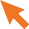 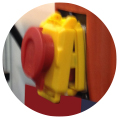  		24 See Code of Practice for the Safety, Health and Welfare at Work (Chemical Agents) Regulations 2018© All Rights ReservedIf there is one or more High Risk (H) actions needed, then the risk of injury could be high and immediate action should be taken.Medium Risk (M) actions should be dealt with as soon as possible.   Low Risk (L) actions should be dealt with as soon as practicable.Risk Assessment carried out by: 		Date:	/	/HazardsIs the hazard present?Y/NWhat is the risk?Risk ratingH = HighM = Medium
L = LowControl measuresIs this control in place?Y/NIf no, what actions are required to implement the control?Person responsibleDate action completedContact with CuttersNote: This machine is classed as a “high riskwoodworking machine” under health and safety RegulationsCuts/ LacerationsAmputations EntanglementHAdjustable bridge guard is in place (lockable in any position without the use of a tool), height adjustable and sized appropriate to the cutterContact with CuttersNote: This machine is classed as a “high riskwoodworking machine” under health and safety RegulationsCuts/ LacerationsAmputations EntanglementHThe stop control is more prominent than the start control to facilitate ease and speed of access when it is necessary to turn off the machineContact with CuttersNote: This machine is classed as a “high riskwoodworking machine” under health and safety RegulationsCuts/ LacerationsAmputations EntanglementHThe machine is fitted with an emergency stop control (usually red domed mushroom type head on yellow housing) in an appropriate location, which is easily accessible in an emergency[Ref.S.I. No.36 of 2016]The emergency stop works[Ref.S.I. No.36 of 2016]HThe flap type[23] emergency stop control (flap- stop is a normal start and stop contact, which is equipped with a yellow flap and red mushroom- type push buttons, covering both the start and stop contacts) is not acceptable where there is a need for an emergency stopHIn the event of power supply interruption, automatic restart is prevented after restoration of the power supplyDirect contact with moving partsInjuries e.g. laceration, amputation, bruising, fracture or burnsHBefore use a visual check should be carried out to ensure where applicable all guards and covers are fitted, in good order and there are no visible faultsDirect contact with moving partsInjuries e.g. laceration, amputation, bruising, fracture or burnsHMachine used in compliance with manufacturer’s instructionsDirect contact with moving partsInjuries e.g. laceration, amputation, bruising, fracture or burnsMThe operator’s manual is availableDirect contact with moving partsInjuries e.g. laceration, amputation, bruising, fracture or burnsHDangling jewellery is prohibitedGloves, rings or loose clothing are not wornDirect contact with moving partsInjuries e.g. laceration, amputation, bruising, fracture or burnsHLong hair is tied backHazardsIs the hazard present?Y/NWhat is the risk?Risk ratingH = HighM = Medium
L = LowControl measuresIs this control in place?Y/NIf no, what actions are required to implement the control?Person responsibleDate action completedContact with drive systemSevere cuts or amputation of fingersHBottom guard is securely fittedThe guard is removable only with the use of a tool, or alternatively is fitted with an interlocking guard mechanismContact  by persons (other thanthe operator) with moving machineEntanglement, pinching, amputation of body partsHSafe operational areas are marked out clearly around machinesRotating partsEye injury Entanglement Severe hand injuryHThe settings of cutting edges are correctDimensions and settings of bridge guard are adequateUnsecured machineMovement of machine leading to injury during useHThe machine is securely fixed to the floorKick-back of work pieceSevere impact injuryHAn anti-kickback device is fittedUnsupervised use of machinesUnsupervised use leading to injuryHUse of this machine is restricted-to authorised teachersUnsupervised use of machinesUnsupervised use leading to injuryHMachinery to be used by teachers only is clearly identifiedHazardsIs the hazard present?Y/NWhat is the risk?Risk ratingH = HighM = Medium
L = LowControl measuresIs this control in place?Y/NIf no, what actions are required to implement the control?Person responsibleDate action completedElectric shock, electrocution, burns, deathElectric shock/ fire/ burnsHA visual check is carried out before useElectric shock, electrocution, burns, deathElectric shock/ fire/ burnsHMachines are serviced by a competent person and service records kept as part of the maintenance scheduleElectric shock, electrocution, burns, deathElectric shock/ fire/ burnsHDefective electrical equipment is clearly identified and labelled as out of useAll faults are recorded in log book Previous faults have received attentionDefects are reported to the person in control of the workplace to ensure all items are repaired or replacedElectric shock, electrocution, burns, deathElectric shock/ fire/ burnsHCables are free from damage, do not have any non-standard joints, or show any signs of overheatingAccidental start-upHEquipment is locked off when not in useInadequate signageInadequate information and warnings leading to unsafe use of machine and injuryMWarning signs are prominently located and maintained in good conditionNoiseHearing damageHNoise measurements are carried out where necessary by a competent personWarning signs are in place beside noisy equipment and are visibleHearing protection is worn where necessaryHazardsIs the hazard present?Y/NWhat is the risk?Risk ratingH = HighM = Medium
L = LowControl measuresIs this control in place?Y/NIf no, what actions are required to implement the control?Person responsibleDate action completedFlying fragmentsEye/facial injuryHAppropriate eye protection is wornDustDust inhalationRespiratory problemsEye irritationHThe machine is fitted to a suitable dust extraction device system when in use,e.g. local extraction unit or central extraction unitDustDust inhalationRespiratory problemsEye irritationHExposure to all wood dusts (hard and soft woods) is strictly controlled i.e. dust levels are kept well below the relevant occupational exposure limit values (OELVs)24DustDust inhalationRespiratory problemsEye irritationHRespiratory protective equipment (RPE) is used during change of filter bag e.g. CE marked disposable filtering face piece respirators FFP2 (as long as all other controls are working effectively, and they are well below the OELV)DustDust inhalationRespiratory problemsEye irritationHAppropriate personal protective equipment (PPE) is available, e.g. overalls, eye protection, etc.DustDust inhalationRespiratory problemsEye irritationHHousekeeping is maintained to a high standard to ensure control of any residual dustIngestion of contaminated materialPoisoning or ill healthMFood and drink are prohibited in working areaContact with hazardous materialsExposure to hazardous materialsMPersonal hygiene is promoted (washing of hands, use of barrier creams etc.)